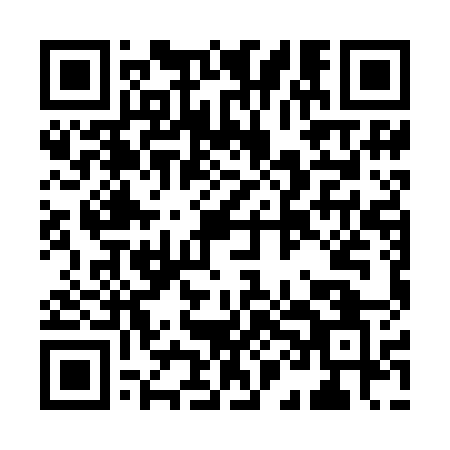 Prayer times for Angeles City, PhilippinesWed 1 May 2024 - Fri 31 May 2024High Latitude Method: NonePrayer Calculation Method: Muslim World LeagueAsar Calculation Method: ShafiPrayer times provided by https://www.salahtimes.comDateDayFajrSunriseDhuhrAsrMaghribIsha1Wed4:195:3411:553:026:157:262Thu4:195:3411:553:026:167:263Fri4:185:3311:553:036:167:274Sat4:175:3311:543:046:167:275Sun4:175:3311:543:046:167:286Mon4:165:3211:543:056:177:287Tue4:165:3211:543:066:177:288Wed4:155:3111:543:066:177:299Thu4:155:3111:543:076:177:2910Fri4:145:3111:543:076:187:3011Sat4:145:3011:543:086:187:3012Sun4:135:3011:543:086:187:3013Mon4:135:3011:543:096:197:3114Tue4:125:2911:543:106:197:3115Wed4:125:2911:543:106:197:3216Thu4:115:2911:543:116:197:3217Fri4:115:2911:543:116:207:3318Sat4:115:2811:543:126:207:3319Sun4:105:2811:543:126:207:3420Mon4:105:2811:543:136:217:3421Tue4:105:2811:543:136:217:3422Wed4:095:2811:543:146:217:3523Thu4:095:2711:543:146:227:3524Fri4:095:2711:553:156:227:3625Sat4:095:2711:553:156:227:3626Sun4:085:2711:553:166:237:3727Mon4:085:2711:553:166:237:3728Tue4:085:2711:553:166:237:3829Wed4:085:2711:553:176:247:3830Thu4:085:2711:553:176:247:3831Fri4:075:2711:553:186:247:39